Мероприятие проводится с целью развитие в муниципальном образовании «город Екатеринбург» комплекса условий для выявления, сопровождения и поддержки инициативы детей, реализации их личностного потенциала и позитивной социализации.Условия организации и порядок проведения МероприятияНаправленность Мероприятия соответствует образовательной области речевое развитие.Тематика мероприятия: «В мире науки и изобретательства»Сроки проведения Мероприятия.Мероприятие проводится в два этапа:Отборочный этап: 22.01-29.02.2024Заключительный этап:28.02.2024. – для воспитанников подготовительных групп общеразвивающей направленности;29.02.2024. – для воспитанников подготовительных групп компенсирующей направленности.Сроки проведения информационного совещания для педагогов: 12.01.2024Сроки подачи заявки на участие: 22.01-14.02.2024Сроки приема выполненных заданий: 22.01-14.02.2024Экспертиза (работа жюри) отборочного этапа: 15.02-22.02.2024Экспертиза (работа жюри) заключительного этапа: 28.02-29.02.2024Подведение итогов: 28.02-29.02.2024Награждение участников, победителей и призеров: 28.02-29.02.2024Участники Мероприятия: воспитанники 6-7 лет муниципальных образовательных организаций, подведомственных Департаменту образования города Екатеринбурга.Возрастные группы участников: 6-7 лет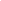 Форма участия: индивидуальная, команднаяКвоты участия от одной дошкольной образовательной организации:       количество индивидуальных участников и команд не ограничено.Состав команды:       на отборочном этапе количество воспитанников не ограничено, включая 1-2 педагогов – руководителей;       на заключительном этапе 4 воспитанника 6-7 лет, включая капитана, и 1 педагога – руководителя команды;       обязательно наличие названия, девиза команды, приветствуется наличие эмблемы.Отборочный этап.Отборочный этап проводится заочно на базе Организатора по направлениям:№ 1. «Я-блогер!» (индивидуальное участие)№ 2. «Мы - команда» (командное участие, команда воспитанников 6-7 лет, количество не ограничено, и 1 педагог – руководитель команды);№ 3. «Все вместе» (командное участие, команда воспитанников, педагогов и родителей в составе не более 15 человек).Участникам отборочного этапа предлагается выполнить одно задание в соответствии с темой Мероприятия «В мире науки и изобретательства».Заданием отборочного этапа представляется создание визуального медиапродукта (видеоролика) в любой доступной для участников компьютерной программе (видеоредакторе) по одному из направлений:№ 1 «Я-блогер!» (видеоролик в виде персонального «блога» в соответствии с темой Мероприятия. Наличие фактического «блога» участника в сети Интернет не требуется!);№ 2 «Мы-команда» (видеоролик в виде выпуска научно-популярной передачи «В мире науки и изобретательства»);№ 3. «Все вместе» (совместное создание творческого продукта в виде печатного издания детьми и родителями и его видеопредставление в соответствии с темой Мероприятия).Ссылка на выполненное задание направляется участниками на электронную почту Организатора ygurnalist140@mail.ru с указанием темы письма «№ ДОО, ФИО руководителя».Заключительный этап проводится только по направлению «Мы-команда»!      Задания заключительного этапа представляют собой:Направление «Мы-команда»:1)                «Творческая визитка» (знакомство с командой участников);2)                 «В поисках сенсации» (командное задание, составление репортажа и озвучивание видеосюжета);3)                «Заметки журналиста» (командное выполнение задания, связанного с поиском в предложениях неподходящих по смыслу слов, подбор иллюстраций);4)                «Интервью» (индивидуальное задание для капитанов);5)                «Детская пресса» (командное творческое задание по созданию обложки журнала или газеты).Участникам предлагается ряд заданий из разделов «речевое развитие», «социально-коммуникативное развитие» (задания могут носить индивидуальный или групповой характер).